      В соответствии с пунктом 25 части 1 статьи 15 Федерального закона от 6 октября 2003 года № 131-ФЗ «Об общих принципах организации местного самоуправления в Российской Федерации», частью 4 статьи 6 Федерального  закона от 10 декабря 1995 года № 196-ФЗ «О безопасности дорожного движения», администрация Убеевского сельского поселения ПОСТАНОВЛЯЕТ:     1. Утвердить прилагаемый Перечень аварийно-опасных участков и первоочередных мер, направленных на устранение причин и условий совершения дорожно-транспортных происшествий на автомобильных дорогах общего пользования местного значения Убеевского сельского поселения Красноармейского района Чувашской Республики.        2. Опубликовать настоящее постановление в периодическом печатном издании « Вестник Убеевского сельского поселения»Глава Убеевского сельского поселения                                                                      Н.И. Димитриева Приложение Перечень аварийно-опасных участков и первоочередных мер, направленных на устранение причин и условий совершения дорожно-транспортных происшествий на автомобильных дорогах общего пользования местного значения Убеевского сельского поселения Красноармейского района Чувашской Республики  ЧĂВАШ  РЕСПУБЛИКИКРАСНОАРМЕСКИ РАЙОНĔУПИ ЯЛ  ПОСЕЛЕНИЙЕНАДМИНИСТРАЦИЙĔЙЫШĂНУ2019.07.10            № 76Упи сали  ЧĂВАШ  РЕСПУБЛИКИКРАСНОАРМЕСКИ РАЙОНĔУПИ ЯЛ  ПОСЕЛЕНИЙЕНАДМИНИСТРАЦИЙĔЙЫШĂНУ2019.07.10            № 76Упи сали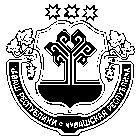 ЧУВАШСКАЯ РЕСПУБЛИКАКРАСНОАРМЕЙСКИЙ  РАЙОНАДМИНИСТРАЦИЯ УБЕЕВСКОГОСЕЛЬСКОГО ПОСЕЛЕНИЯПОСТАНОВЛЕНИЕ10.07.2019       № 76с. УбеевоЧУВАШСКАЯ РЕСПУБЛИКАКРАСНОАРМЕЙСКИЙ  РАЙОНАДМИНИСТРАЦИЯ УБЕЕВСКОГОСЕЛЬСКОГО ПОСЕЛЕНИЯПОСТАНОВЛЕНИЕ10.07.2019       № 76с. УбеевоОб утверждении Перечня аварийно-опасных участков и первоочередных мер, направленных на устранение причин и условий совершения дорожно-транспортных происшествий на автомобильных дорогах общего пользования местного значения Убеевского сельского поселения Красноармейского района Чувашской РеспубликиОб утверждении Перечня аварийно-опасных участков и первоочередных мер, направленных на устранение причин и условий совершения дорожно-транспортных происшествий на автомобильных дорогах общего пользования местного значения Убеевского сельского поселения Красноармейского района Чувашской РеспубликиОб утверждении Перечня аварийно-опасных участков и первоочередных мер, направленных на устранение причин и условий совершения дорожно-транспортных происшествий на автомобильных дорогах общего пользования местного значения Убеевского сельского поселения Красноармейского района Чувашской Республики№ п/пНаименование автомобильной дорогиМестонахождениеаварийного участкаПлощадьаварийного участка, м2Первоочередные мерыСрок исполнения1д. Новые Игити улица  В. Кацова300Выполнение работ по текущему ремонтуавгуст -сентябрь 20192д. Досаево улица  Комсомольская700ремонт дорогиавгуст - сентябрь 2019